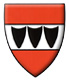 Soupisky Třebíčské amatérské ligyRočník 2014/2015Dukovanská duha ABENÁČEK JHLÁVKA OldřichCHALUPNÍK PetrJELÍNEK LiborMARHAN VladimírMICHAL MartinMICHAL Martin ml.Dukovanská duha BMARTENEK MilanNÁDASKÝ VladimírPAVLÍK OtakarURBÁNEK JaromírKulošiJANEČEK PetrKISSLER VítězslavLYSÁK StanislavMAHEL ZbyněkLOBCAHOVÁ VlastimilaPECKA ZdeněkSAMKOVÁ ZdenaSTANĚK FrantišekUHLÍŘ VítězslavPOKA-YOKEBENEŠOVÁ LenkaFUČÍK JosefKOLÁŘ JiříKOUDELA VladimírKOVÁŘ AntonínSK PodklášteříBULOVÁ KateřinaDVOŘÁK KarelKOLÁŘ DušanPETR ZdeněkSZABÓ ŠtefanVALÍČKOVÁ JanaVLADEKA LubomírStřítež  FUKAL VlastimilHLADÍK IvanKARPÍŠEK MilanKARPÍŠEK RomanKUTINA PetrTučňáciDENEMAREK AlešHOLAS JaroslavKANTOR VladimírPROKEŠ JaromírVASBAZALA JanBOHUSLAV FrantišekFORTELNÁ DrahomíraPRACHAŘ TomášŠPAČEK MilanVESASKRČÁL JaroslavVLACH JiříZEJDA PetrVeverkyJANEČKOVÁ VeronikaKISSLEROVÁ MiloslavaKLIKOVÁ MarieLYSÁKOVÁ Eva